ГУО “Средняя школа № 4 г. Пружаны”Оздоровительный лагерь “Солнышко”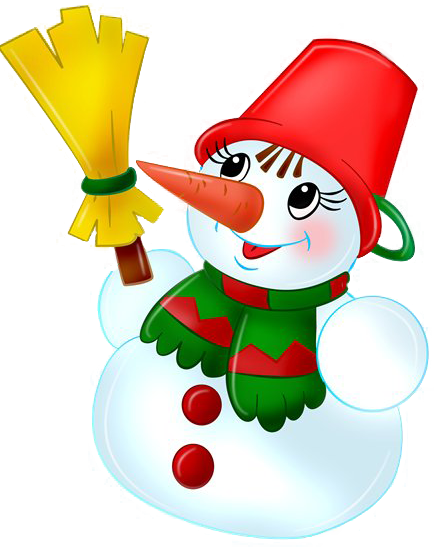 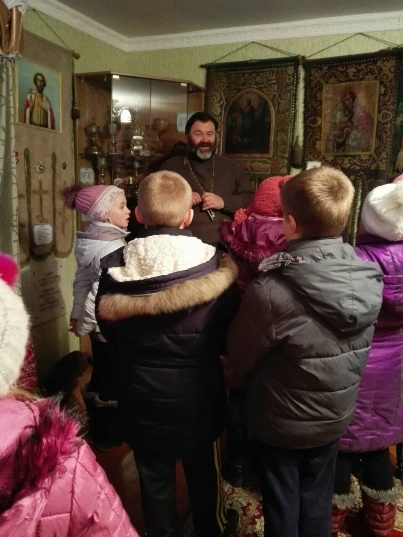 ДЕНЬ 5. ДЕНЬ ДУХОВНОСТИСегодня учащиеся отрядов “Фиксики” и “Кока-кола” побывали в Соборе Александра Невского. Коледа Никита: “Было очень интересно. Больше всего мне понравилась коллекция монет”.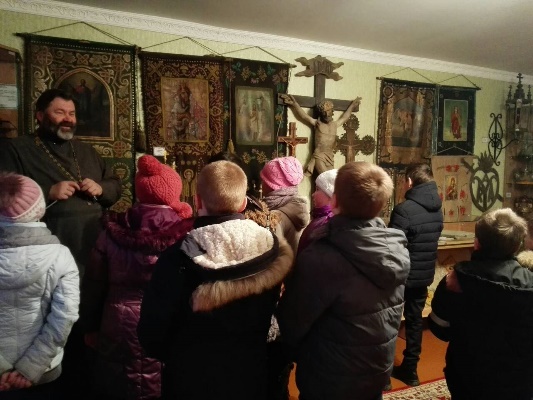 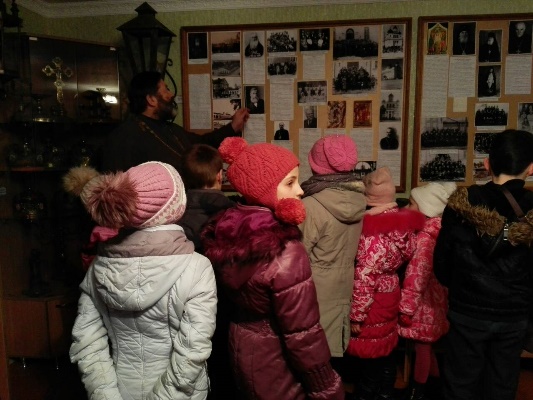 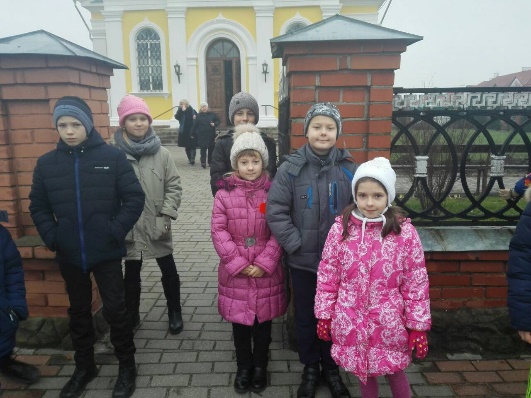 Позже с ребятами был проведён брейн-ринг “Путешествие в мир этикета”. На мероприятии мы показали знания правил хорошего тона, разобрали жизненные ситуации.После обеда дети принимали участие в акции “Поделись теплом”, изготавливали рождественские открытки Песнякову Павлу. Барановский Денис: “Дети очень старались. Каждый по-своему.”Мы также говорилио том, как встречают Новый год в разных странах. Интерактивная игра была всем по душе.                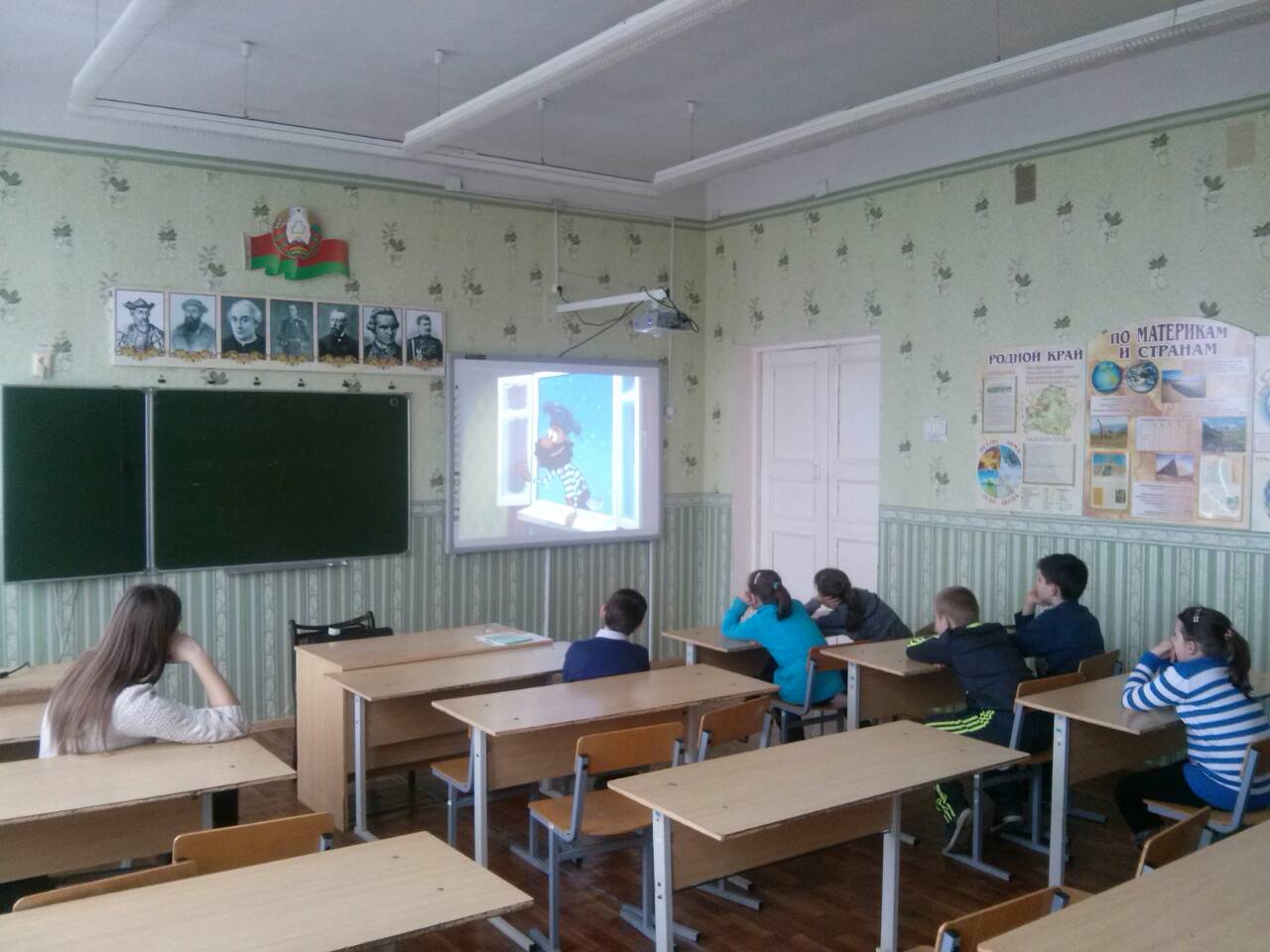 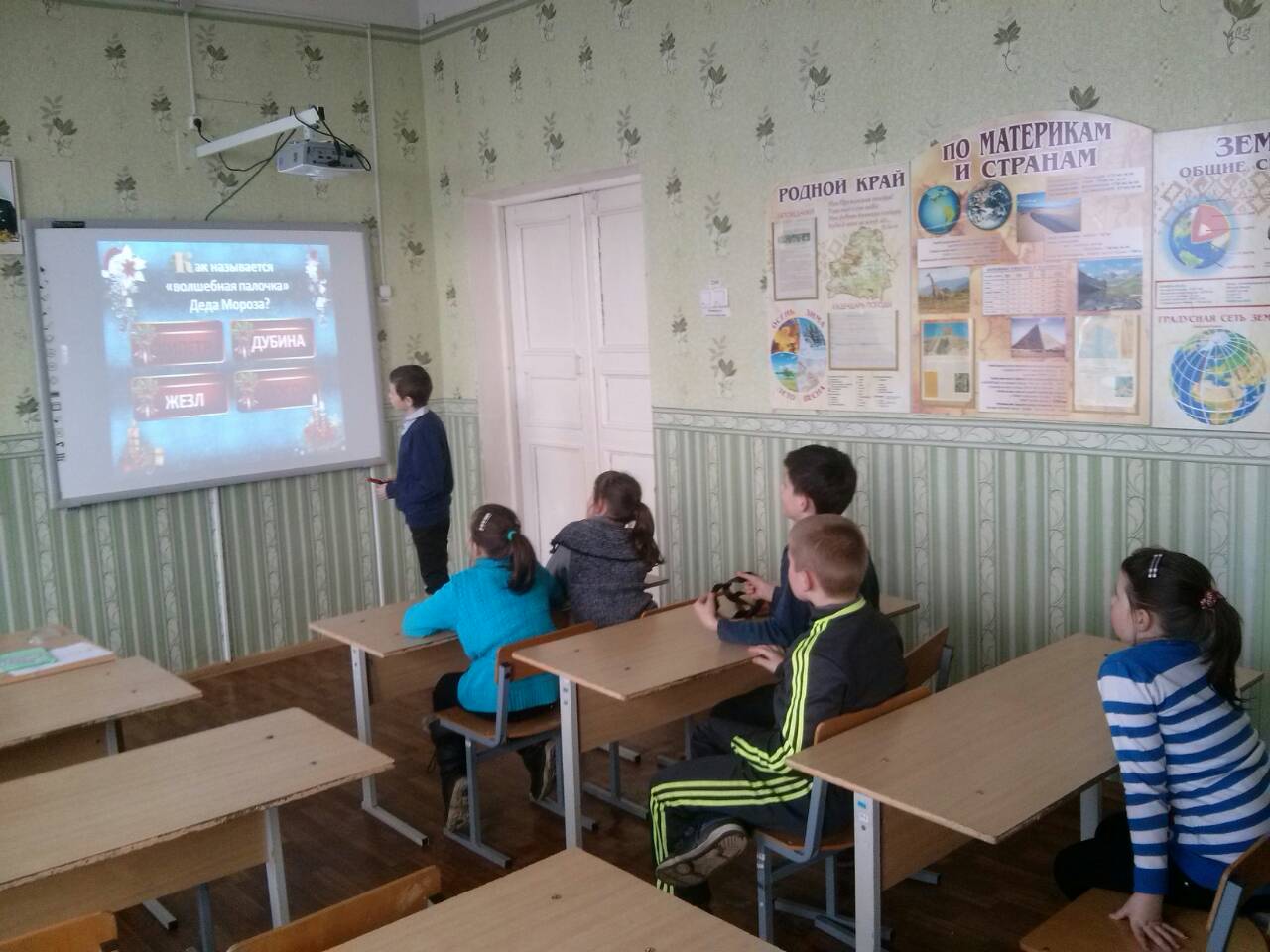 Редакторы: Кумаков Максим, Бритун Александра